Fiche méthodologie Expliquer un mécanisme économiqueÀ l’épreuve du baccalauréat, en économie, des questions faisant appel à des mécanismes économiques peuvent vous être posées. Il s’agit de pouvoir les exposer dans le cadre d’un questionnement. Deux types de questions peuvent être posées. Nous allons expliquer comment y répondre. Exemple : mettez en évidence le lien entre l’indice des prix, le revenu disponible et le pouvoir d’achat.   Définir les notions qui sont mobilisées dans le cadre du mécanisme économique.Les trois notions à définir et/ou à expliquer dans cette question sont les notions d’indice des prix, de revenu disponible et de pouvoir d’achat.    Le pouvoir d’achat L’indice des prix à la consommation (IPC) Le revenu disponible  Expliquer la relation entre les notions.Il s’agit ici d’exposer par un raisonnement logique la relation de cause à effet entre les notions et d’évoquer les limites à ce mécanisme si nécessaire.   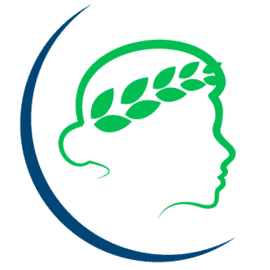 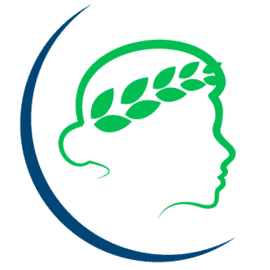 Cette fiche est une fiche méthode destinée aux élèves, pour les accompagner dans la préparation de l’épreuve du baccalauréat. Elle peut être mobilisée pendant la correction du sujet autour du pouvoir d’achat.